Friends of the Central LibraryRosamond Gifford Lecture Series	2016 – 2017 Subscription Order Form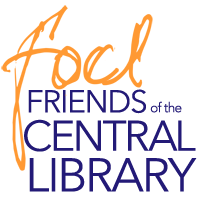 Name(s):___________________________________________Address ___________________________________________City_______________________State____Zip_________ Email____________________________________ Phone______________Please check: ___New subscriber, # of subscriptions______Renew my subscription(s), # of subscriptions______Group subscriptions (two or more addresses)   List all names and addresses below.___I would like to maintain my current seat(s).___I would prefer new seats. Location: ____________________ Type of subscription(s): 	___Literary Circle @$550 each ($375 is tax deductible) Includes priority seating, author reception.	___Patron @$275 each ($100 is tax deductible) Includes preferred seating, author reception.Please list Literary Circle or Patron name(s) as you would like them to appear in the program.	___Series subscription @$175 each ($35 saving over individual ticket price)To reserve your current seats or subscribe to this season, please mail this completed form by August 15, 2016 with payment to the Box Office, 800 S. State St., Syracuse, NY 13202 or call the Box Office at the Oncenter at (315) 435-2121 to reserve with a credit card. All tickets must be paid in full-including handling fee- before the order will be processed. Group tickets must all be paid in full and will be mailed directly to each individual subscriber in August.Number of subscriptions ___@ $_____ (ex. 2 subscriptions @$175 = $350) =      _________Plus $1 Oncenter handling fee per transaction (ex. 2 season subscriptions = $2) = _________						           Total amount due =                 _________Payment: ___A check payable to the Oncenter Box Office is enclosed.___Credit card: ___Visa     ___MasterCard     ___American Express   ___DiscoverCard #:______________________________ Expiration Date: ___/ ___ V-Code: ____Name as on the card: ______________________Signature:_______________________For GROUP subscriptions, list all members of your group including yourself. Thank you.All tickets will be mailed in August. Thank you for your support! www.foclsyracuse.org       4/16Name(s)NameAddressCity & StateZip CodePhoneEmail